Approved by the order of the Chairman of  Azerbaijan Caspian Shipping Closed Joint Stock Company   dated 1st of December 2016 No. 216.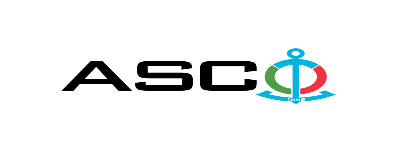 AZERBAIJAN CASPIAN SHIPPING CLOSED JOINT STOCK COMPANY IS ANNOUNCING OPEN BIDDING FOR THE PROCUREMENT OF BEARINGS REQUIRED FOR STRUCTURAL DEPARTMENTSB I D D I N G No. AM060/2021(On the participant`s letter head)APPLICATION FOR PARTICIPATION IN THE OPEN BIDDING___________ city                                                                          “__”_______20____________№           							                                                                                          To the attention of the Chairman of ASCO Procurement CommitteeMr Jabrail Mahmudlu We, hereby confirm the intention of [ to state full name of the participant ] to participate  in the open bidding No.  [ bidding No. shall be inserted by participant ] announced by ASCO in respect of procurement of "__________________" .Moreover, we confirm that no winding - up or bankruptcy proceeding is being performed or there is no circumstance of cessation of activities or any other circumstance that may impede participation of [ to state full name of the participant ]  in the stated bidding. In addition, we warrant that [ to state full name of the participant ] is not an affiliate of ASCO.Below mentioned contact details are available to respond to any question that may emerge in relation to the documents submitted and other issues : Contact person in charge : . . . . . . . . . . . . . . . . . . . . . . . Position of the contact person  : . . . . . . . . . . . . . . . . . . . . . . .Telephone No. : . . . . . . . . . . . . . . . . . . . . . . .E-mail: . . . . . . . . . . . . . . . . . . . . . . .Attachment : Original of the bank evidence as  a proof of payment of participation fee  – __ page(s).________________________________                                   _______________________(initials of the authorized person)                                                                                                        (signature of the authorized person)_________________________________                                                   (position of the authorized person)                                                STAMP HERE                                                        LIST OF THE GOODS :   For technical questions please contact :Zaur Salamov - Procurement Department SpecialistTelephone no. : +99455 817 08 12 E-mail: zaur.salamov@asco.azDue diligence shall be performed in accordance with the Procurement Guidelines of ASCO prior to the conclusion of the purchase agreement with the winner of the bidding.      The company shall enter through this link http: //asco.az/sirket/satinalmalar/podratcilarin-elektron-muraciet-formasi// to complete the special form or submit the following documents:Articles of Association of the company (all amendments and changes including)An extract from state registry of commercial legal entities  (such extract to be issued not later than last 1 month)Information on the founder in case if the founder of the company is a legal entityCertificate of Tax Payer`s Identification Number Audited accounting balance sheet or tax declaration  (depending on the taxation system) / reference issued by taxation bodies on non-existence of debts for tax Identification card of the legal representative Licenses necessary for provision of the relevant services / works  (if any)No agreement of purchase shall be concluded with the company which did not present the above-mentioned documents or failed to be assessed positively as a result of the due diligence performed and shall be excluded from the bidding ! Submission documentation required for participation in the bidding :Application for participation in the bidding (template has been attached hereto) ;Bank evidence as a proof of participation fee ;Bidding offer : Bank document confirming financial condition of the consignor within the last year (or within the period of operation if less than one year) ;Statement issued by the relevant tax authorities on the absence of expired commitments associated with taxes and other compulsory payments and failure of obligations set forth in the Tax Code of the Republic of Azerbaijan for the last one year (excluding the period of suspension).At the initial stage, application for participation in the bidding ( signed and stamped ) and bank evidence proving payment of participation fee (excluding bidding offer) shall be submitted in English, Russian or in Azerbaijani languages to the official address of "Azerbaijan Caspian Shipping" CJSC (hereinafter referred to as "ASCO" or "Procuring Organization") through email address of contact person in charge by 17:00 (Baku time) on September 21, 2021. Whereas, other necessary documents shall be submitted as enclosed in the bidding offer envelope.    Description (list) of goods, works or services has been attached hereto. The participation fee and Collection of General Terms and Conditions:Any participant (bidder), who desires to participate in the bidding, shall pay for participation fee stated below (the payment order shall necessarily state the name of the organization holding open bidding and the subject of the bidding) and shall submit the evidence as a proof of payment to ASCO not later than the date stipulated in section one. All participants (bidders), who have fulfilled these requirements, may obtain General Terms and Conditions relating to the procurement subject from contact person in charge by the date envisaged in section IV of this announcement at any time from 09.00 till 18.00 in any business day of the week. Participation fee amount (VAT excluded): AZN 100 (hundred) The participation fee may be paid in AZN or  equivalent amount thereof in USD or EURO.   Account No. :Except for circumstances where the bidding is cancelled by ASCO, participation fee shall in no case be refunded ! Security for a bidding offer : The bank guarantee is required in the amount of at least  1 (one) % of the bidding offer price. A bank guarantee sample shall be specified in the General Terms and Conditions. Bank guarantees shall be submitted as enclosed in the bidding offer envelope along with the bidding offer.  Otherwise, the Purchasing Organization shall reserve the right to reject such offer. The financial institution that issued the guarantee should be acknowledged in the Republic of Azerbaijan and / or international financial transactions. The purchasing organization shall reserve the right not to accept and reject any unreliable bank guarantee.Persons wishing to participate in the bidding and intending  to submit another type of warranty (letter of credit, securities, transfer of funds to the special banking account set forth by the Procuring Organization in the bidding documents, deposit and other financial assets) shall request and obtain a consent from ASCO through the contact person reflected in the announcement on the acceptability of such type of warranty.   Contract performance bond is required in the amount of 5 (five) % of the purchase price.For the current procurement operation, the Procuring Organization is expected to make payment only after the goods have been delivered to the warehouse, no advance payment has been intended. Contract Performance Term  : The goods will be purchased on an as needed basis.  It is required that the contract of purchase be fulfilled  within 5 (five) calendar days upon receipt of the formal order (request) placed by ASCO.Final deadline date and time for submission of the bidding offer :All participants, which have submitted their application for participation in the bidding and bank evidence as a proof of payment of participation fee by the date and time stipulated in section one, and shall submit their bidding offer (one original and two copies) enclosed in sealed envelope to ASCO by 17.00 Baku time on September 29, 2021.All bidding offer envelopes submitted after above-mentioned date and time shall be returned back unopened. Address of the procuring company :The Azerbaijan Republic, Baku city, AZ1029 (postcode), 2 Neftchilar Avenue, Procurement Committee of ASCO. Contact person in charge:Rahim AbbasovProcurement specialist at the Procurement Department of ASCOTelephone No. : +99450 2740277Email address: rahim.abbasov@asco.az, tender@asco.azZaur Salamov Procurement specialist at the Procurement Department of ASCOTelephone No.: +99455 817 08 12E-mail: zaur.salamov@asco.azContact person on legal issues :Landline No.: +994 12 4043700 (ext: 1262)Email address: tender@asco.azTender offer envelopes` opening date and time :The opening of the envelopes shall take place on September 30, 2021, at 15.00 Baku time in the address stated in section V of the announcement.  Persons wishing to participate in the opening of the envelopes shall submit a document confirming their permission to participate (the relevant power of attorney from the participating legal entity or natural person) and the ID card at least half an hour before the commencement of the bidding.Information  on the winner of the bidding :Information on the winner of the bidding will be posted in the "Announcements" section of the ASCO official website.Item no.BearingsQuantityMeasurement unitOn the certificate requirement1Rolling bearing 1205 DIN 616-2000 / ISO 15:2017 / ГОСТ 28428-90pcs20Certificate of origin, conformity and quality2Rolling bearing 1219K+H219 DIN 616-2000 // ISO 15:2017pcs10Certificate of origin, conformity and quality3Rolling bearing 1305 DIN 616-2000 / ISO 15:2017pcs20Certificate of origin, conformity and quality4Rolling bearing 1307 DIN 616-2000 / ISO 15:2017pcs5Certificate of origin, conformity and quality5Rolling bearing 1315K+H315 DIN 616-2000 / ISO 15:2017pcs40Certificate of origin, conformity and quality6Rolling bearing 21310 CC  DIN 616-2000 / ISO 15:2017pcs4Certificate of origin, conformity and quality7Rolling bearing 2208 DIN 616-2000 / ISO 15:2017pcs10Certificate of origin, conformity and quality8Rolling bearing 2211 DIN 616-2000
 pcs50Certificate of origin, conformity and quality9Rolling bearing N216  DIN 616-2000 / ISO 15:2017pcs30Certificate of origin, conformity and quality10Rolling bearing 22207C3 DIN 616-2000 / ISO 15:2017pcs5Certificate of origin, conformity and quality11Rolling bearing 22208 DIN 616-2000 / ISO 15:2017pcs15Certificate of origin, conformity and quality12Rolling bearing 22216 DIN 616-2000 / ISO 15:2017pcs9Certificate of origin, conformity and quality13Rolling bearing 22218K+H318 DIN 616-2000 / ISO 15:2017pcs5Certificate of origin, conformity and quality14Rolling bearing 22218K  DIN 616-2000 / ISO 15:2017pcs10Certificate of origin, conformity and quality15Rolling bearing 22218 DIN 616-2000 / ISO 15:2017pcs10Certificate of origin, conformity and quality16Rolling bearing 22222K+H322  DIN 616-2000 / ISO 15:2017pcs2Certificate of origin, conformity and quality17Rolling bearing 22224    DIN 616-2000 / ISO 15:2017pcs22Certificate of origin, conformity and quality18Rolling bearing 22228 DIN 616-2000 / ISO 15:2017pcs5Certificate of origin, conformity and quality19Rolling bearing 22232 DIN 616-2000 / ISO 15:2017pcs2Certificate of origin, conformity and quality20Rolling bearing 22310 DIN 616-2000 / ISO 15:2017pcs20Certificate of origin, conformity and quality21Rolling bearing 22312 DIN 616-2000 / ISO 15:2017pcs20Certificate of origin, conformity and quality22Rolling bearing 22314 DIN 616-2000 / ISO 15:2017pcs27Certificate of origin, conformity and quality23Rolling bearing 22317ES DIN 616-2000 // ISO 15:2017pcs4Certificate of origin, conformity and quality24Rolling bearing 22318 DIN 616-2000 / ISO 15:2017pcs2Certificate of origin, conformity and quality25Rolling bearing 22324 DIN 616-2000 / ISO 15:2017pcs2Certificate of origin, conformity and quality26Rolling bearing 2312 KM  DIN 616-2000 / ISO 15:2017pcs12Certificate of origin, conformity and quality27Rolling bearing 2313 DIN 616-2000 / ISO 15:2017pcs20Certificate of origin, conformity and quality28Rolling bearing 2314 DIN 616-2000 / ISO 15:2017pcs40Certificate of origin, conformity and quality29Rolling bearing  NF 23020    DIN 616-2000 / ISO 15:2017pcs6Certificate of origin, conformity and quality30Rolling bearing 23032A DIN 616-2000 / ISO 15:2017pcs6Certificate of origin, conformity and quality31Rolling bearing 23032 DIN 616-2000 / ISO 15:2017pcs10Certificate of origin, conformity and quality32Rolling bearing 23040    DIN 616-2000 / ISO 15:2017pcs2Certificate of origin, conformity and quality33Rolling bearing 23048 DIN 616-2000 / ISO 15:2017pcs2Certificate of origin, conformity and quality34Rolling bearing 24122CCW-33  DIN 616-2000 / ISO 15:2017pcs4Certificate of origin, conformity and quality35Rolling bearing 29326   ISO 104-2015pcs2Certificate of origin, conformity and quality36Rolling bearing 29416 E   ISO 104-2015pcs4Certificate of origin, conformity and quality37Rolling bearing 3308-ZZ   ISO 104-2015 pcs10Certificate of origin, conformity and quality38Rolling bearing 30205    ISO 104-2015pcs6Certificate of origin, conformity and quality39Rolling bearing 30222  ISO 104-2015pcs4Certificate of origin, conformity and quality40Rolling bearing 30226-A  ISO 104-2015pcs4Certificate of origin, conformity and quality41Rolling bearing 30305 DIN 720-2008 / ISO 355:2007pcs6Certificate of origin, conformity and quality42Rolling bearing 31308   ISO 104-2015 pcs4Certificate of origin, conformity and quality43Rolling bearing 30311 DIN 616-2000 / ISO 15:2017pcs10Certificate of origin, conformity and quality44Rolling bearing 30330 DIN 616-2000 / ISO 15:2017pcs2Certificate of origin, conformity and quality45Rolling bearing 3056205-ZZ ISO 104-2015pcs16Certificate of origin, conformity and quality46Rolling bearing 31314  ISO 104-2015pcs4Certificate of origin, conformity and quality47Rolling bearing 31315   ISO 104-2015pcs4Certificate of origin, conformity and quality48Rolling bearing 31316   DIN 720-2008 / ISO 355:2007pcs4Certificate of origin, conformity and quality49Rolling bearing  32010   ISO 104-2015pcs30Certificate of origin, conformity and quality50Rolling bearing  32012   ISO 104-2015pcs30Certificate of origin, conformity and quality51Rolling bearing 32310 DIN 720-2008 / ISO 355:2007pcs6Certificate of origin, conformity and quality52Rolling bearing 36207  ISO 104-2015pcs21Certificate of origin, conformity and quality53Rolling bearing 46215 ISO 104-2015pcs5Certificate of origin, conformity and quality54Rolling bearing 46206  DIN 616-2000pcs16Certificate of origin, conformity and quality55Rolling bearing 46330   ISO 104-2015pcs2Certificate of origin, conformity and quality56Rolling bearing 51108    ISO 104-2015pcs5Certificate of origin, conformity and quality57Rolling bearing 51111 ISO 104-2015pcs8Certificate of origin, conformity and quality58Rolling bearing 51114  ISO 104-2015pcs5Certificate of origin, conformity and quality59Rolling bearing 51208  ISO 104-2015pcs9Certificate of origin, conformity and quality60Rolling bearing 51224  ISO 104-2015pcs10Certificate of origin, conformity and quality61Rolling bearing 51304   ISO 104-2015pcs4Certificate of origin, conformity and quality62Rolling bearing 51306   ISO 104-2015pcs4Certificate of origin, conformity and quality63Rolling bearing 51308 ISO 104-2015pcs4Certificate of origin, conformity and quality64Rolling bearing 6004 DIN 616-2000 / ISO 15:2017pcs10Certificate of origin, conformity and quality65Rolling bearing 6008 DIN 616-2000 / ISO 15:2017pcs10Certificate of origin, conformity and quality66Rolling bearing 6015 DIN 616-2000 / ISO 15:2017pcs8Certificate of origin, conformity and quality67Rolling bearing 6202 DIN 616-2000 / ISO 15:2017pcs30Certificate of origin, conformity and quality68Rolling bearing 6202 2Z DIN 616-2000 / ISO 15:2017pcs70Certificate of origin, conformity and quality69Rolling bearing 6203 DIN 616-2000 / ISO 15:2017pcs40Certificate of origin, conformity and quality70Rolling bearing 6204 DIN 616-2000 / ISO 15:2017pcs90Certificate of origin, conformity and quality71Rolling bearing 6205 DIN 616-2000 / ISO 15:2017pcs56Certificate of origin, conformity and quality72Rolling bearing 6205 2Z  DIN 616-2000 / ISO 15:2017pcs90Certificate of origin, conformity and quality73Rolling bearing 6206 2Z DIN 616-2000 / ISO 15:2017pcs141Certificate of origin, conformity and quality74Rolling bearing 6206 DIN 616-2000 / ISO 15:2017pcs59Certificate of origin, conformity and quality75Rolling bearing 6207 DIN 616-2000 / ISO 15:2017pcs50Certificate of origin, conformity and quality76Rolling bearing 6208 2Z DIN 616-2000 / ISO 15:2017pcs110Certificate of origin, conformity and quality77Rolling bearing 6208 DIN 616-2000 / ISO 15:2017pcs26Certificate of origin, conformity and quality78Rolling bearing 6209 2Z DIN 616-2000 / ISO 15:2017pcs86Certificate of origin, conformity and quality79Rolling bearing 6209 DIN 616-2000 / ISO 15:2017pcs50Certificate of origin, conformity and quality80Rolling bearing 6210 DIN 616-2000 / ISO 15:2017pcs30Certificate of origin, conformity and quality81Rolling bearing 6211 DIN 616-2000 / ISO 15:2017pcs60Certificate of origin, conformity and quality82Rolling bearing 6214 DIN 616-2000 / ISO 15:2017pcs18Certificate of origin, conformity and quality83Rolling bearing 6214-Z DIN 616-2000 / ISO 15:2017pcs10Certificate of origin, conformity and quality84Rolling bearing 6218 DIN 616-2000 / ISO 15:2017pcs4Certificate of origin, conformity and quality85Rolling bearing 62208 DIN 616-2000 / ISO 15:2017pcs12Certificate of origin, conformity and quality86Rolling bearing 62208-ZZ  DIN 616-2000 / ISO 15:2017pcs10Certificate of origin, conformity and quality87Rolling bearing 62304 DIN 616-2000 / ISO 15:2017pcs10Certificate of origin, conformity and quality88Rolling bearing 62305 DIN 616-2000 / ISO 15:2017pcs20Certificate of origin, conformity and quality89Rolling bearing 62306 DIN 616-2000 / ISO 15:2017pcs20Certificate of origin, conformity and quality90Rolling bearing 62309 DIN 616-2000 / ISO 15:2017pcs20Certificate of origin, conformity and quality91Rolling bearing 62312 - RS  DIN 616-2000 / ISO 15:2017pcs10Certificate of origin, conformity and quality92Rolling bearing 6303 DIN 616-2000 / ISO 15:2017pcs21Certificate of origin, conformity and quality93Rolling bearing 6304 ZZ DIN 616-2000 / ISO 15:2017pcs113Certificate of origin, conformity and quality94Rolling bearing 6305 DIN 616-2000 / ISO 15:2017pcs45Certificate of origin, conformity and quality95Rolling bearing 6305 2Z DIN 616-2000 / ISO 15:2017pcs140Certificate of origin, conformity and quality96Rolling bearing 6306 2Z DIN 616-2000 / ISO 15:2017pcs95Certificate of origin, conformity and quality97Rolling bearing 6306 DIN 616-2000 / ISO 15:2017pcs65Certificate of origin, conformity and quality98Rolling bearing 6307 2Z DIN 616-2000 / ISO 15:2017pcs118Certificate of origin, conformity and quality99Rolling bearing 6307    DIN 616-2000pcs36Certificate of origin, conformity and quality100Rolling bearing 6308 2RS DIN 616-2000 / ISO 15:2017pcs121Certificate of origin, conformity and quality101Rolling bearing 6308 2Z DIN 616-2000 / ISO 15:2017pcs236Certificate of origin, conformity and quality102Rolling bearing 6309 2Z DIN 616-2000 / ISO 15:2017pcs171Certificate of origin, conformity and quality103Rolling bearing 6309 DIN 616-2000 / ISO 15:2017pcs86Certificate of origin, conformity and quality104Rolling bearing 6310 2Z DIN 616-2000 / ISO 15:2017pcs308Certificate of origin, conformity and quality105Rolling bearing 6310 DIN 616-2000 / ISO 15:2017pcs70Certificate of origin, conformity and quality106Rolling bearing 6310-Z DIN 616-2000 / ISO 15:2017pcs208Certificate of origin, conformity and quality107Rolling bearing 6311 2Z DIN 616-2000 / ISO 15:2017pcs158Certificate of origin, conformity and quality108Rolling bearing 6311 DIN 616-2000 / ISO 15:2017pcs30Certificate of origin, conformity and quality109Rolling bearing 6312 DIN 616-2000 / ISO 15:2017pcs34Certificate of origin, conformity and quality110Rolling bearing 6312 2Z DIN 616-2000 / ISO 15:2017pcs118Certificate of origin, conformity and quality111Rolling bearing 6313 C3 ZZ DIN 616-2000 / ISO 15:2017pcs164Certificate of origin, conformity and quality112Rolling bearing 6314 2Z (analogue 6314 ZZ) DIN 616-2000pcs100Certificate of origin, conformity and quality113Rolling bearing 6316 DIN 616-2000 / ISO 15:2017pcs5Certificate of origin, conformity and quality114Rolling bearing 6317 DIN 616-2000 / ISO 15:2017pcs10Certificate of origin, conformity and quality115Rolling bearing 6320 DIN 616-2000 / ISO 15:2017pcs10Certificate of origin, conformity and quality116Rolling bearing 6322 DIN 616-2000 / ISO 15:2017pcs15Certificate of origin, conformity and quality117Rolling bearing 6407 2Z DIN 616-2000pcs10Certificate of origin, conformity and quality118Rolling bearing 6408 DIN 616-2000 / ISO 15:2017pcs24Certificate of origin, conformity and quality119Rolling bearing 6409 DIN 616-2000 / ISO 15:2017pcs10Certificate of origin, conformity and quality120Rolling bearing 6410 DIN 616-2000 / ISO 15:2017pcs10Certificate of origin, conformity and quality121Rolling bearing 6411 2Z DIN 616-2000 / ISO 15:2017pcs5Certificate of origin, conformity and quality